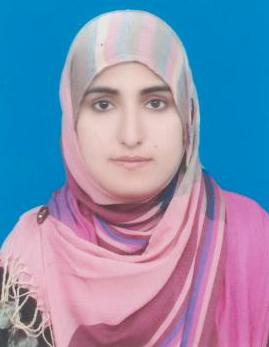             Email: aqsa.380105@2freemail.com AQSA Objective:To work with a team reputable and dynamic organization that provides challenging work and to keep up with growing technological advancements and to perform a vital role where my knowledge can be utilized and skills can be polished.Experience:I have taught as Teacher of English in Narowal Public School & College Narowal from 15 May, 2015 to 4 December, 2017.I have been performing the duties of Coordinator of English department from the last one year up-till now.I am also the member of School discipline committee.I worked as an expert fine arts teacher (Class décor)I have been worked on creative Projects.I have been arranged extra co-curricular work too.My thesis deals with the critical study on (Developing writing skill through communicative approach at intermediate level).Education: Master In TEFL (Continue)Master in English (2011-2013) University of the EducationBachelor of Arts (2009-2011) University of the PunjabFaculty of Arts (2007-2009) Board of Intermediate & Secondary Education GujranwalaMatric (Science) (2005-2007) Board of Intermediate & Secondary Education GujranwalaProfessional Education: 	Bachelor Of Education (B.ED) Allama Iqbal Open UniversityPost Graduate Diploma in English Language Teaching (PGD ELT) University of PunjabComputer Skills:Basic MS Power Point MS Outlook MS WordMS ExcelWeb browsing  Personal:Date of Birth: 14 October, 1992Nationality: Pakistani Religion: Islam Marital Status: MarriedVisa Status: Visit Visa  Language Proficiency: English, Urdu, PunjabiOthers:Have good communication SkillsInterest:Reading Books, Travelling, Listening music.Reference:Reference may be furnished whenever require